Worksheet#1You know the bed feels 
Sleeping here alone
You know I dream in color
And do the things I want
You think you got the         of me
Think you had the last laugh
Bet you think
that everything good is gone
Think you left me broken down
Think that I'd come running back
Baby you don't know me
cause you're dead wrong
What doesn't kill
you makes you 
Stand a little 
Doesn't mean I'm lonely
when I'm alone
What doesn't kill
you makes a 
Footsteps even 
Doesn't mean I'm over
cause you're gone
What doesn't kill
you makes you               ,
Just me myself and I
What doesn't kill
you makes you 
Stand a little 
Doesn't mean I'm lonely
when I'm aloneWorksheet #2Read the sentences and put the correct names under the picture1 Alan is older than Sean,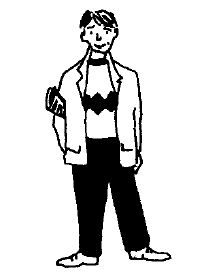 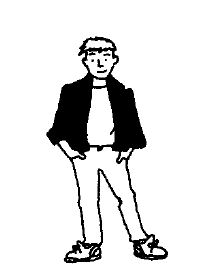 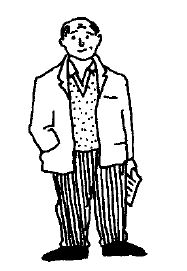 but he isn’t as old as Jordan.Jordan isn’t as short as Sean, but he’s shorter than Alan                                           a                                     b                                       c2 The Egyptian vas is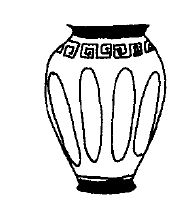 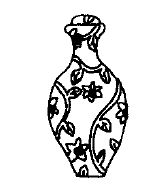   not as tall as either the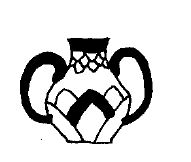  Greek of the Chinese  vases, while the longer  neck of the Chinese  vase makes it more attractive than the others                                              a                                     b                                    cLook at chart. Compare Miss Bennet with her brother and her best friend Tina Robbins:Example: (Miss Bennet / tall / Tina Robbins)      Miss Bennet is taller than Tina Robbins.1. (Miss Bennet / short / her brother John)2. (Her best friend / young / Miss Bennet)3. (Miss Bennet / fat / Tina)4. (Miss Bennet / slim / her brother)☐ Listening   ☐ Speaking   ☐ Reading   ☐ Grammar  ☐ WritingTitle:  Instructor:KimmyLevel:IntermediateStudents:9Length:35minMaterials:RealiaPPTWorksheet #1, #2Board and MarkerMusicAims:Main aim: Ss will be able to improve grammar skills about comparative by using discussion and worksheet.Secondary aim: Ss will be able to share their own ideas.Ss will be able to practice using the comparative by discussing.Language Skills:Reading: Ss will read PPT and worksheet.Listening: Ss will listen teacher’s talk and other students’ opinions.Speaking: Ss will talk about their opinions during the discussion and answering the questions.Writing: Ss will writing some sentences about comparative.Language Systems:Phonology: Drilling Function: discussingLexis: Using comparative adjectivesGrammar: ComparativeDiscourse discussion about the topicAssumptions:All Ss can speak and write in English.Ss may already have heard about comparative.All Ss know many adjectives.Anticipated Problems and Solutions:If Ss may not have many ideas.T gives them little examples.If activity lasts too long.T cuts the unnecessary parts.If Ss are shy.T encourages them and gives positive feedback.References:http://bit.ly/2aKyOlRhttps://www.google.com/imghp?hl=kohttp://www.onestopenglish.comLead-InLead-InLead-InLead-InMaterials: - worksheet #1- Computer (to play the music)- Board and markerMaterials: - worksheet #1- Computer (to play the music)- Board and markerMaterials: - worksheet #1- Computer (to play the music)- Board and markerMaterials: - worksheet #1- Computer (to play the music)- Board and markerTimeSet UpStudent ActivityTeacher Talk2min3minWhole classListening teacher’s talk and speakingListening and answeringWritingAnsweringHello everyone! How was your weekend?(Wait Ss responses)I saw the news; this summer is hotter than last summer. Do you agree with that?InstructionOk, now we’re going to listen to the song.The title is ‘stronger’I’ll give the worksheet before you listening and then listen to the music and fill in the blank.I’ll play the music once but if you want play one more.ICQWill you just listen to music?Then what will you do?What is the title of the song?(Play the music)Do you want to listen again?(If Ss want to listen again, play one more)Now, check the answer(Check the answer on the board)PresentPresentPresentPresentMaterials: - PPT Materials: - PPT Materials: - PPT Materials: - PPT TimeSet UpStudent ActivityTeacher Talk10minWhole classAnsweringListening and DrillingAnsweringListening and answering Can you guess today’s topic?(Ss answer)I’ll show some images. Let’s look at it.We are going to learn about comparative.(On 2nd slide)Reflect + DrillingComparative adjectives have three typesFist, one syllable. Can you tell me the form? It form is adjective + er than. I’ll read an examples here and repeat after me. I’ll read first one and you guys say the next one (read e.g. on slide)Second is two syllables ending in ‘y’. this ‘y’ will change to ‘I’ and add er. For example, (read e.g. on slide)Well done!The last third is two or more syllables. It comes more blah blah than. e.g. (read e.g. on slide)Next is Double the consonant.Do you know what it is?(Wait Ss responses)Great! As you can see it vowel + consonant will be double consonant.But there’s an exception.If the consonant is w, don’t double the consonant.CCQCan we put double the consonant after the ‘w’?When should we put double the consonant?Now, we’re going to practice.Tell me the next one.(On 4th, 5th, 6th slide)This is an irregular comparative.ReflectCan you tell me what are these comparative in here?(On 7th slide)It’s the last comparative.As + adjective or adverb + asThis comparative form can express equality.PracticePracticePracticePracticeMaterials: - PPT-worksheet-half piece of papersMaterials: - PPT-worksheet-half piece of papersMaterials: - PPT-worksheet-half piece of papersMaterials: - PPT-worksheet-half piece of papersTimeSet UpStudent ActivityTeacher Talk10minIndividuallyListening and answeringWritingAnsweringListening and writingPresenting(On 8th slide)Use the adjectives to make at least two comparisons.Any volunteer?(On 10th slide)Could you describe this picture by using the comparative as…as?(Wait Ss responses)(On 11th slide)How about these pictures?Well done guys!Now I’ll give you a worksheet.Fill in the blanks individually.I’ll give you 3minutes.ICQDo you work in pair?How much time do you have?Ok, guys’ times up!!Let’s check the answers.(checking the all answers)I have half piece of papers in here.Describe two your favorite food by using the comparative.You have 3minutes.Now, let’s hear some ideas. Do we have any volunteers?(listen to 1-2 students tell their ideas)ProduceProduceProduceProduceMaterials: - NoneMaterials: - NoneMaterials: - NoneMaterials: - NoneTimeSet UpStudent ActivityTeacher Talk10minPairListeningdiscussingNow, we’re going to do discussion with your partner.The topic is ‘When you eat the cereal prefer the crunchy cereal or soggy cereal’ICQWhat are you discussing about?(If someone don’t know the soggy mean)Something is unpleasantly wet.(If pair have same opinions)sharing your opinions about why do you think of thatOk, guys’ times up!Today, we learned about the comparative.Who can tell me about it?(Wait Ss answer)Great! Thank you for everything.SOS ActivitySOS ActivitySOS ActivitySOS ActivityMaterials: - Realia (red apple, green apple)Materials: - Realia (red apple, green apple)Materials: - Realia (red apple, green apple)Materials: - Realia (red apple, green apple)TimeSet UpStudent ActivityTeacher Talk4minWhole classListening teacher’s talk and answering.Oh, we have extra time.I bought some fruits. This apple is 2500won and this one is nearly 900won. What do you think?(Wait Ss responses)Could you compare red apple with green apple?(Ss answer)